Session 2020-21Field Trip of Kaziranga National Park and Kaziranga National Orchid and Biodiversity parkOn 18/02/2021 a field trip was organised by Department of Botany to Kaziranga National Park and Kaziranga National Orchid and Biodiversity park with an intention to study the flora of the reserve forests. The variation in plant species were studied and a number of samples were collected for preparing herbarium. A total of 29 students actively participated in the trip. The trip was supervised by Dr. Rakhi Bhattacharyya, Dr. Zina Moni Shandilya and Dr. Neeta Basumatary.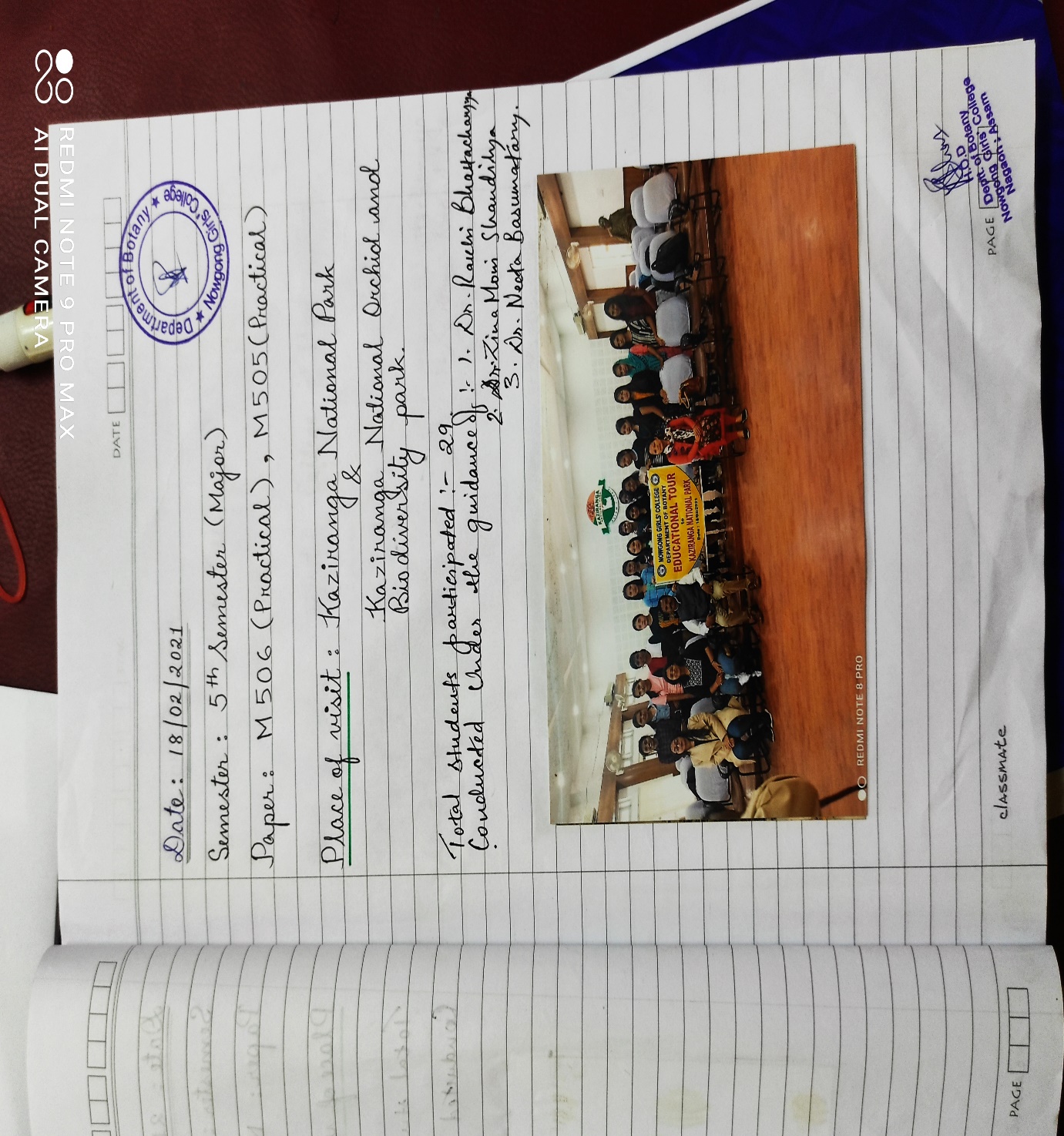 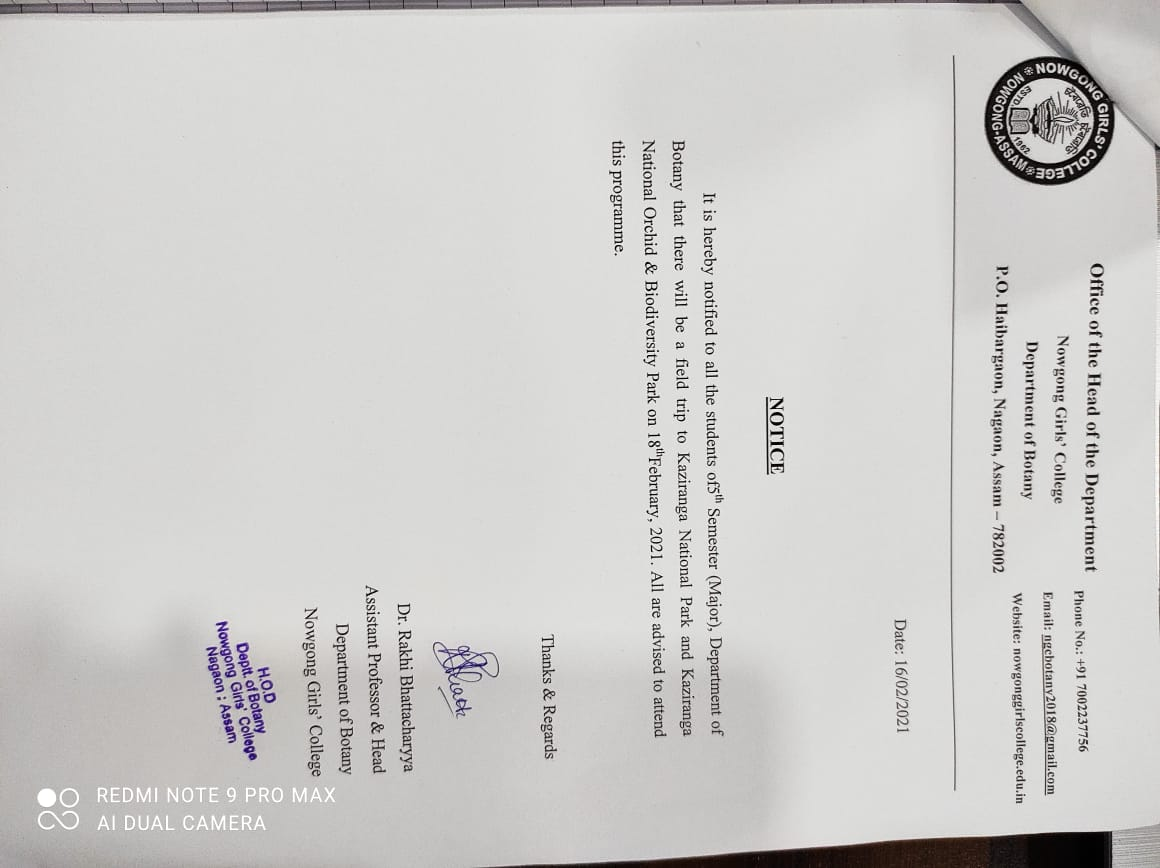 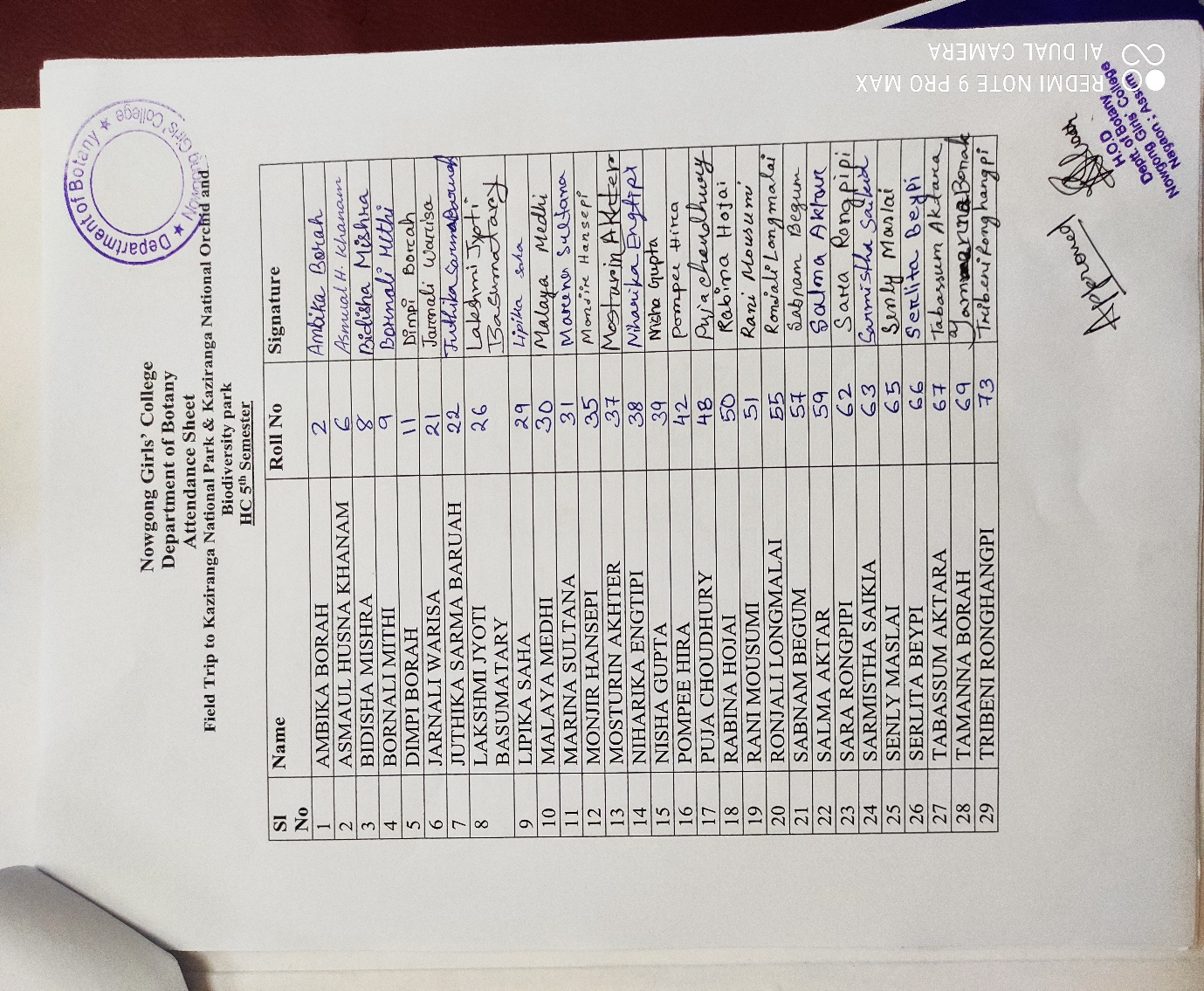 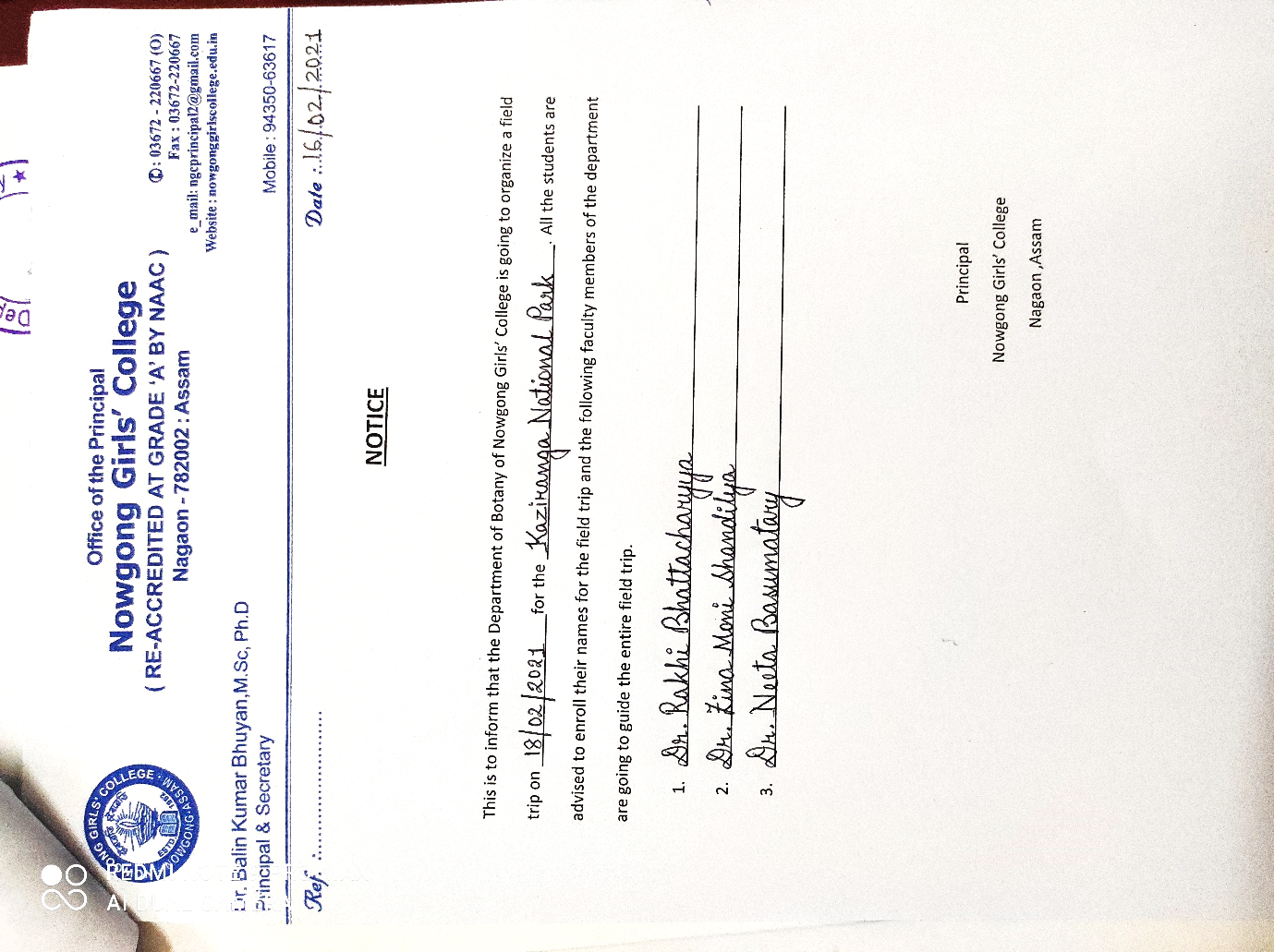 